ANNOUNCEMENTSChurch Council meeting: December 11 at Noon in the Parish House and via Zoom.Upcoming Sunday worship at 10:00 AM in the church:December 11, Presentation: “John Mason Neale: Cleric, Benefactor, Writer of Carols”December 18, Pastor Melissa’s last Sunday with usDecember 25, Christmas Day, no worship service~~~December 24, 7 PM, Christmas Eve service of lessons and carols with Pastor Melissa in the sanctuary and ZoomPastor Melissa is on leave until December 15.  Until then Linda Brewster is available for pastoral emergencies or funerals. Linda Brewster’s phone: 207-807-2210.  PRAYER LISTFor the families of Jan Wentling, Dick Hilly, Linda White, Frank Mansfield, Cevat Erder, Jeremy Putnam, Jason Kuptez.   And for Deb Bowman, Elizabeth Burbine, Tom Calder, Ed Gilchrist, Darren Hillicoss, Hobey Hinchman, Roy & Suzanne Jackson, Jessica, Jonathan, Carla Widlund Joyce, Scott Libby, Lisa, Emily Muller, Marjorie Munroe, Beryl O’Neil, Bea Pettit, Helen Scott, Alison Shepherd, Juan Toj, Grace Warne, Craig Winslet,    Rev. Alijandro and the people of Guatemala; those who live with addiction or mental illness; veterans and those serving in the military; children who are hungry or abused; victims and perpetrators of domestic violence; refugees and those who are homeless; housing on Chebeague; our island school and families, the leaders of our country, children and families at the border, the Ukrainian people, those who experience hate because of their racial identity or sexual orientation, including Black, Asian, Hispanic, Middle-Eastern, Native American and LGBTQ+ folx, all impacted by COVID-19, those who are disabled, those who are ill, our new church, our environment, those who experience injustice in our world, and that all may know hope and love.CHEBEAGUE COMMUNITY CHURCH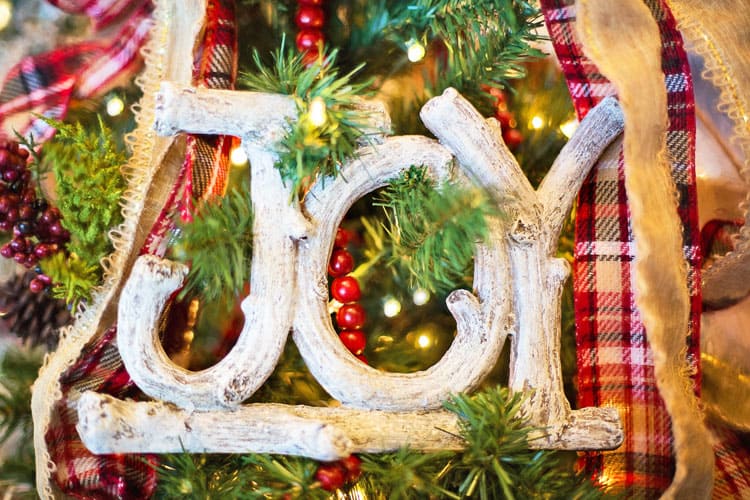 Welcome to worship!December 4, 2022, 10:00 AMMasking no longer required258 North RoadChebeague Island, ME 04017Church office phone:  846-6987Email: church.chebeague@gmail.comWebsite:  www.chebeaguechurch.orgORDER OF WORSHIP, DECEMBER 4, 2022Gathering Music – CarillonWelcomeLighting of Candles❉Call to WorshipLeader: It doesn’t matter whether or not you can have faith;whether or not you are cynical or despairing, hope-filled or hope-less:People: what matters to God is simply that you are here.Leader: We are entering the time of Advent, in preparation for Christmas.  Advent reminds us that if God is to be born again in the most ordinary parts of our world and our lives that we need prepare for it.People: We need to make the space in our lives where love might be born.Leader: Welcome to this tiny corner of a harsh and dark world.People: Together, let us practice being ready in the faith that Christ will come. ❉Opening Unison Prayer: (by Joanna Haradar)Holy God of Hope,
Give us ears to hear and hearts to trustthe promises you offer to us in this season of Advent.As we worship together,we offer ourselves to youand we open ourselves to your abundant grace. Amen.❉Hymn   Come Thou Long Expected Jesus      UMH 196❉Please stand as you are able and join in the parts marked in bold.Prayer for IlluminationScripture Reading:  Isaiah 11:1-10  (The Message)Leader: A Word of God that is still speaking,    People: Thanks be to God.Reflection❉Hymn  The King of Glory Comes             FWS 2091Joys and Concerns and Prayer ListLord in your mercy, hear our prayer.God for your goodness, we give you thanks.Prayer and Lord’s PrayerAnnouncements❉Prayer of Hope and Promise (by Christine Sine)Lord Jesus Christ, we await your coming,
We wait filled with hope,
Knowing your light will shine in the darkness.
We wait anticipating your peace,
Believing that one day it will fill our world.
We wait embracing your love,
May we reach out to share it with our neighbours.
We wait with joy,
Bubbling us in expectation of your birth.
Lord we wait,
Come soon and fill us with your life.  Amen.❉Benediction*~~~~~Today’s worship leader: Gloria Brown    Lector:  Lola ArmstrongComputer IT: Cheryl Stevens    Prayer Leader: Denise Hamilton